Харківська спеціалізована школа І-ІІІ ступенів № 66Харківської міської ради Харківської областіКонкурс- захист учнівських проектів«Харків очима небайдужих дітей» 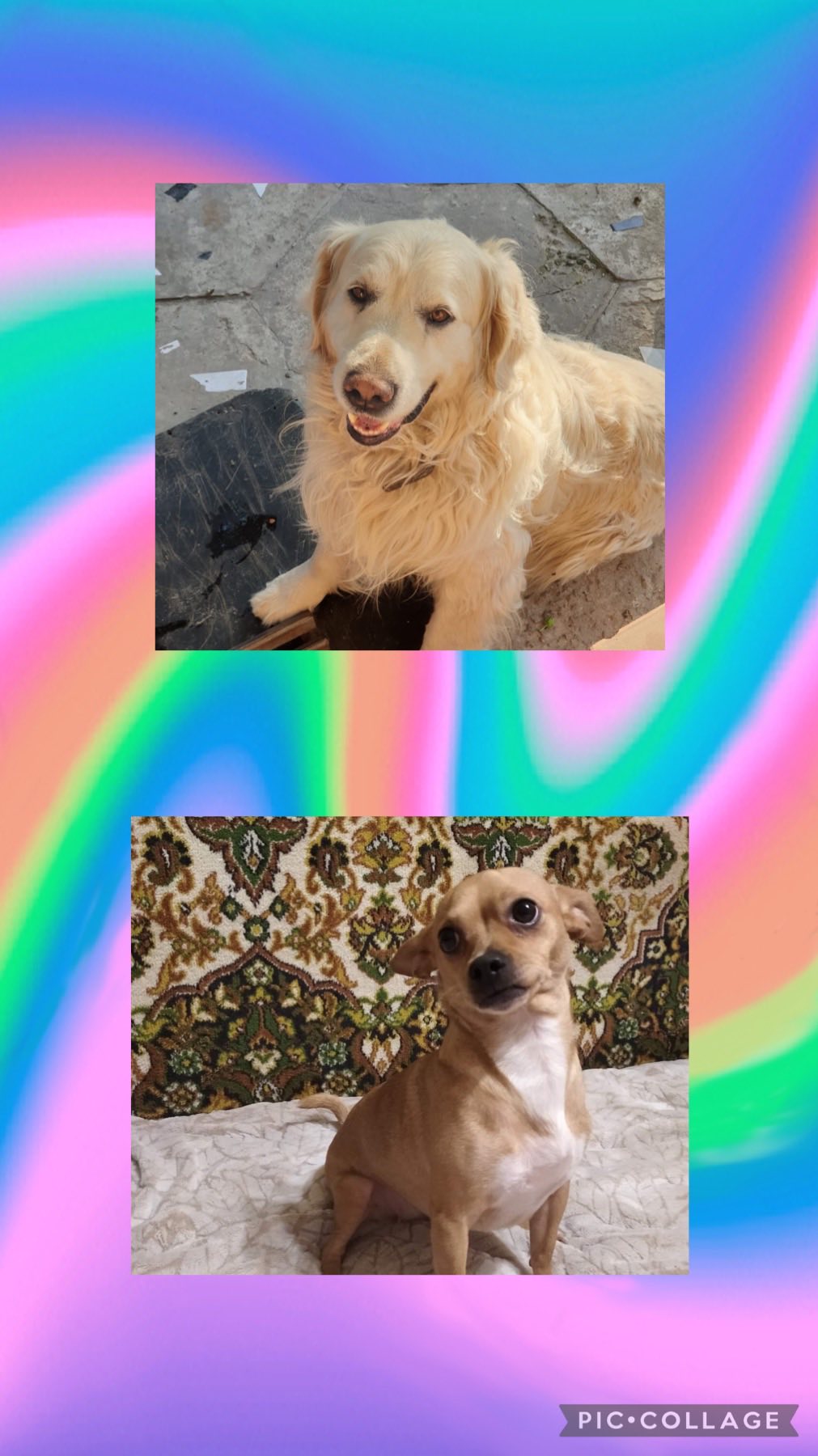 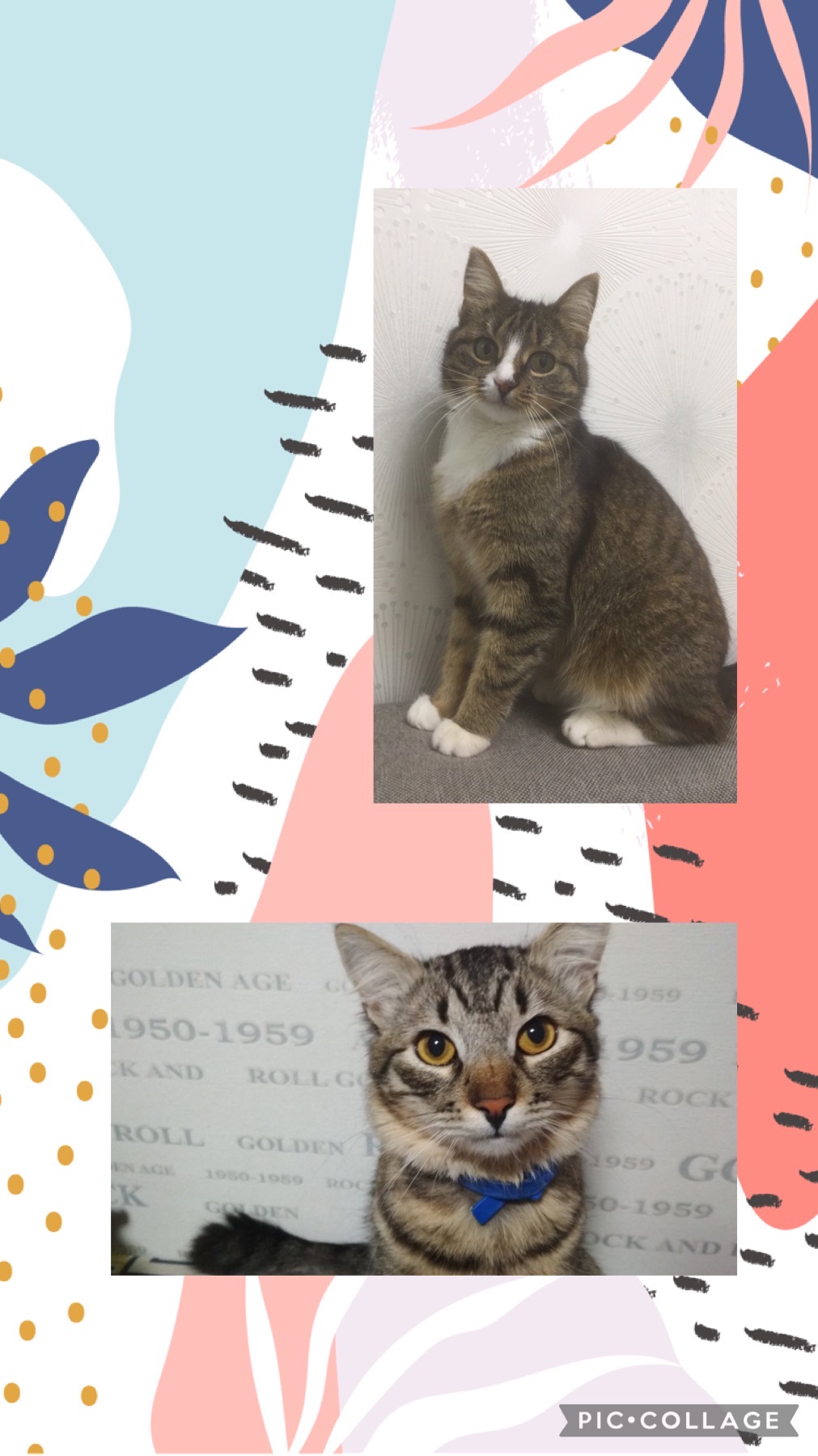 Виконали: учні 5-Б класу Харківської спеціалізованої школи І-ІІ ступенів № 66Керівник проекту: класний керівник 5-Б класу Краснікова Наталія Вікторівна Харків 2021Загальна інформаціяВолонтерський загін « SOS-БРАТИ НАШІ МЕНШІ»Останнім часом все більше тварин ми помічаємо на вулиці. А  в соціальних мережах  створюється все більше волонтерських  груп,  щодо пошуку домашніх тварин. Дуже добре, що багато  з них повертаються додому завдяки добрим людям, але є  й тварини-безхатьки! Чому?Бо , нажаль, люди часто   придбавши домашнього улюбленця не розуміють, що це жива істота   і використовують її  наче м 'яку іграшку. А награвшись, просто викидають їх,  як непотріб. Сльози навертаються на очі , коли спостерігаєш за бідолашними тваринками . Цілий рік вони страждають від негоди, інших тварин, а інколи  й жорстоких людей. У лютий мороз вони змушені шукати собі прихисток від холоду. Навесні та восени- від дощу. Влітку-від спеки та спраги. Багато  з них травмуються. Інколи вони потрапляють до притулків та центрів з надання допомоги тваринам.У цьому році ми взяли  участь   в акції «Напиши валентинку тваринці». Ми дуже сподіваємося, що багато учнів нашого міста взяли участь   у цій акції,   і можливо, завдяки цій інформаційній рекламі, якась тваринка  знайшла свою люблячу сім 'ю.Тому ми подумали чим же ми можемо їм допомогти?Ми хочемо ініціювати  створення волонтерського загону, який би проводив  інформаційно-просвітницьку і виховну роботу, спрямовану на формування гуманного ставлення до тварин. Під час реалізації нашого проекту ми хочемо створити учнівський волонтерський загін не тільки у нашій школі , а  в перспективі, в інших школах нашого району та  міста.І хочемо нагадати слова Антуана де Сент-Екзюпері:-«Ми відповідаємо за тих, кого приручили...»( казкова повість "Маленький принц")Мета проекту: створення умов для профілактики явища безпритульних тварин; формування гуманного та етичного ставлення до тварин, що позитивно  вплине на моральне виховання підростаючого покоління ;покращення санітарно-екологічної ситуації у місті;виховання відповідальності за взятих додому тварин;виконання всіх статей, прописаних в Законі України направлені на захист тварин, їх утримання;формування активної моральної позиції , духовно-моральної культури й милосердя;виховання національної свідомості й людської гідності, любові до рідної землі, родини, довкілля; виховання уміння працювати в колективі та індивідуально, уміння доводити розпочату справу до кінця; формування дружніх взаємовідносин, доброзичливості, і прагнення допомогти тваринам , що опинилися в біді;розвиток уміння розмірковувати, аналізувати, висловлювати власні судження, відстоювати власну думку;виховання культури поведінки та загальнолюдських цінностей: самостійності, працелюбності, людяності, розсудливості, справедливості, відповідальності; збагачення, розширення, систематизація уявлень, знань дітей про навколишній світ, удосконалення уміння використовувати набуті уявлення для подальшого збагачення власного досвіду;пробудження творчості, ініціативності, винахідливості, фантазії.Учасники проекту: учнівський, батьківський та педагогічний  колективи школи № . Харкова (КП «Центр поводження з тваринами», меценати за можливості)Тривалість проекту:   Січень- Червень 2021 Завдання проекту:1.Виховання гуманності, поваги по відношенню до тварин; 2.Покращення санітарно-екологічної ситуації у місті;3. Проведення роз'яснювальної та агітаційної роботи серед учнів;4.Привернення уваги громадськості до проблем та перспектив розвитку свого міста; 5. Реалізація волонтерських акцій щодо захисту тварин;6. Створення учнівських волонтерських загонів «SOS-БРАТИ НАШІ МЕНШІ» у ХСШ №66 та школах району(міста) Харкова.7. Покращення інфраструктури міста.Педагогічна ідея:Співчуття до тварин так тісно пов’язане з добротою характеру, що можна з упевненістю стверджувати: хто жорстокий з тваринами, той не може бути доброю людиною.Артур ШопенгауерДо тих пір, поки люди масово продовжуватимуть вбивати тварин, вони вбиватимуть один одного. Той, хто сіє насіння вбивства і болю, не збере радість і любов.ПіфагорЕтапи реалізації проекту. І етап - підготовчийІІ етап – практичнийІІI етап - презентація та оцінювання результатів проектуПлан реалізації проекту:Очікувані результати:   -допомога волонтерській установі КП «Центр поводження з тваринами» ; активізація взаємодії батьків з учителями; популяризація знань щодо додаткових джерел реалізації власних ініціатив учнів та шляхів їх пошуку; підвищення почуття власної значимості, відповідальності та патріотизму в становленні та подальшому розвитку рідного міста у свідомості дітей;оволодіння ключовими  освітніми компетентностями;покращення оволодіння елементарними практичними навичками у сфері мистецтва (малювання, фотографії), інформаційних технологій та передача через мистецтво своїх думок, почуттів, емоцій; реалізація творчих здібностей.Звичайно, своїми силами ми можемо небагато, але при наявності меценатів   і співпраці з міськими органами самоврядування,  організаціями  захисту тварин та волонтерами  можна було б реалізувати  і наступні пункти,  як то:Додаток до перспективного  плану за окремим кошторисомРесурси: канцелярське приладдя для конкурсу малюнків; друк анкет для учнів (папір, принтер, ксерокс); роздруківка фото для виставки;  канцелярське приладдя для членів журі  та для виготовлення валентинок ; технічне забезпечення для створення мультимедійних презентацій та відео-роликів (комп'ютер/ноутбук , відповідне програмне забезпечення   та доступ до мережі Інтернет)Матеріальне забезпечення проекту: реалізація проекту за власний кошт та   залучення благодійних внесків меценатів (за можливої перспективи). Звичайно ми розуміємо, що протягом півроку, року проблему безпритульних тварин ми нажаль  не вирішимо! Ми можемо лише мріяти, щоб на вулицях нашого міста  стало якомога менше  безпритульних тварин, щоб   у кожної  з них з'явилась домівка  і любляча родина. Але наша основна мета виховати покоління людей, які будуть гуманно ставитися до тварин. Змінити  ставлення людей до тварин уцілому. І досягти цього на нашу думку можна почавши з себе. Саме своїм прикладом ми хочемо показати , що людина мусить бути відповідальною за свої вчинки змалечку. І нагадати на прикладі Хатіко, що тварини розумні, ласкаві, дуже чуйні, розуміючі, віддані. І  багатьом людям є   чому  в них повчитися ! Люди замисліться!!! Велич і моральний прогрес нації можна виміряти тим, як ця нація відноситься до тварин. Махатма ГандіДОДАТКИ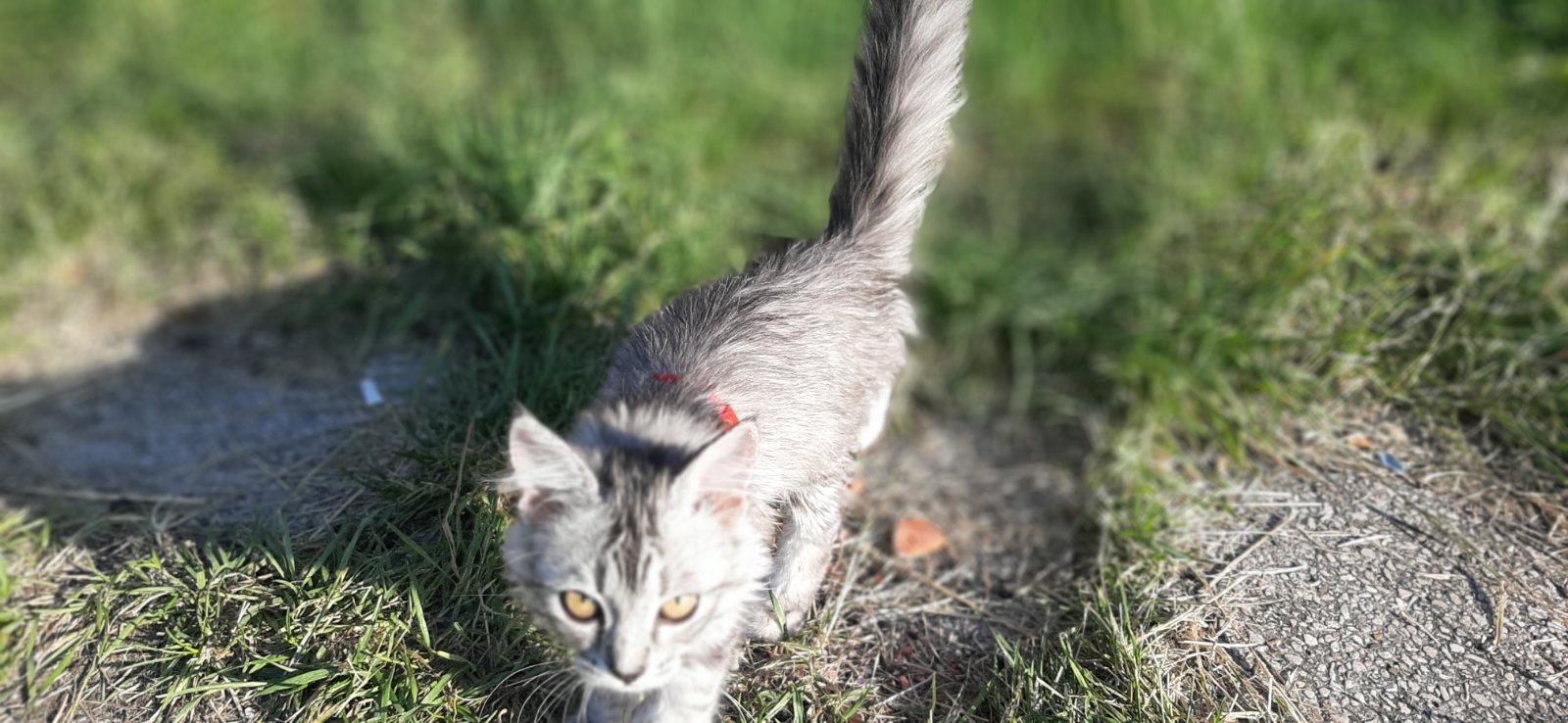 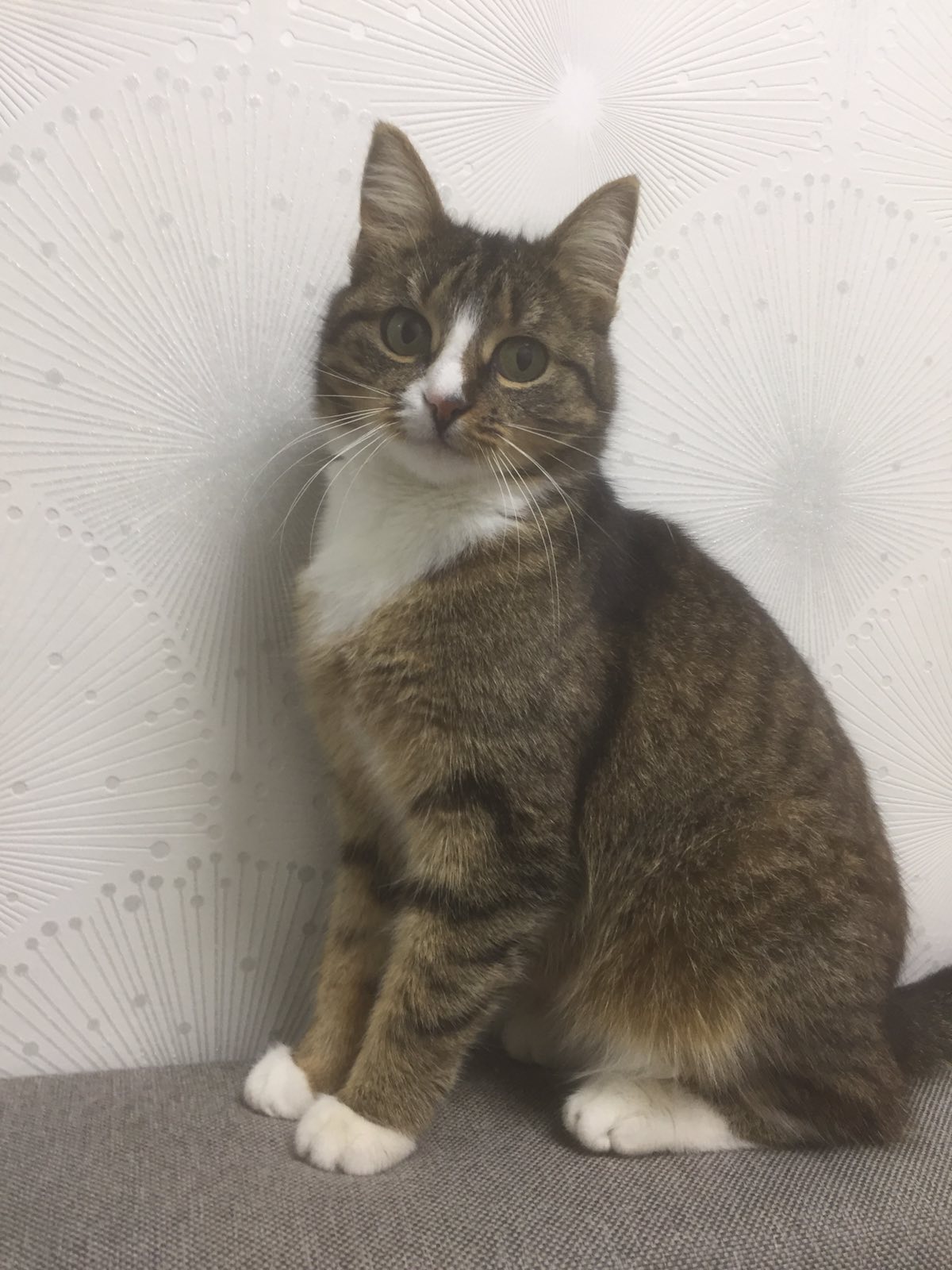 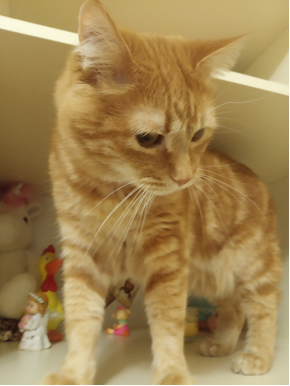 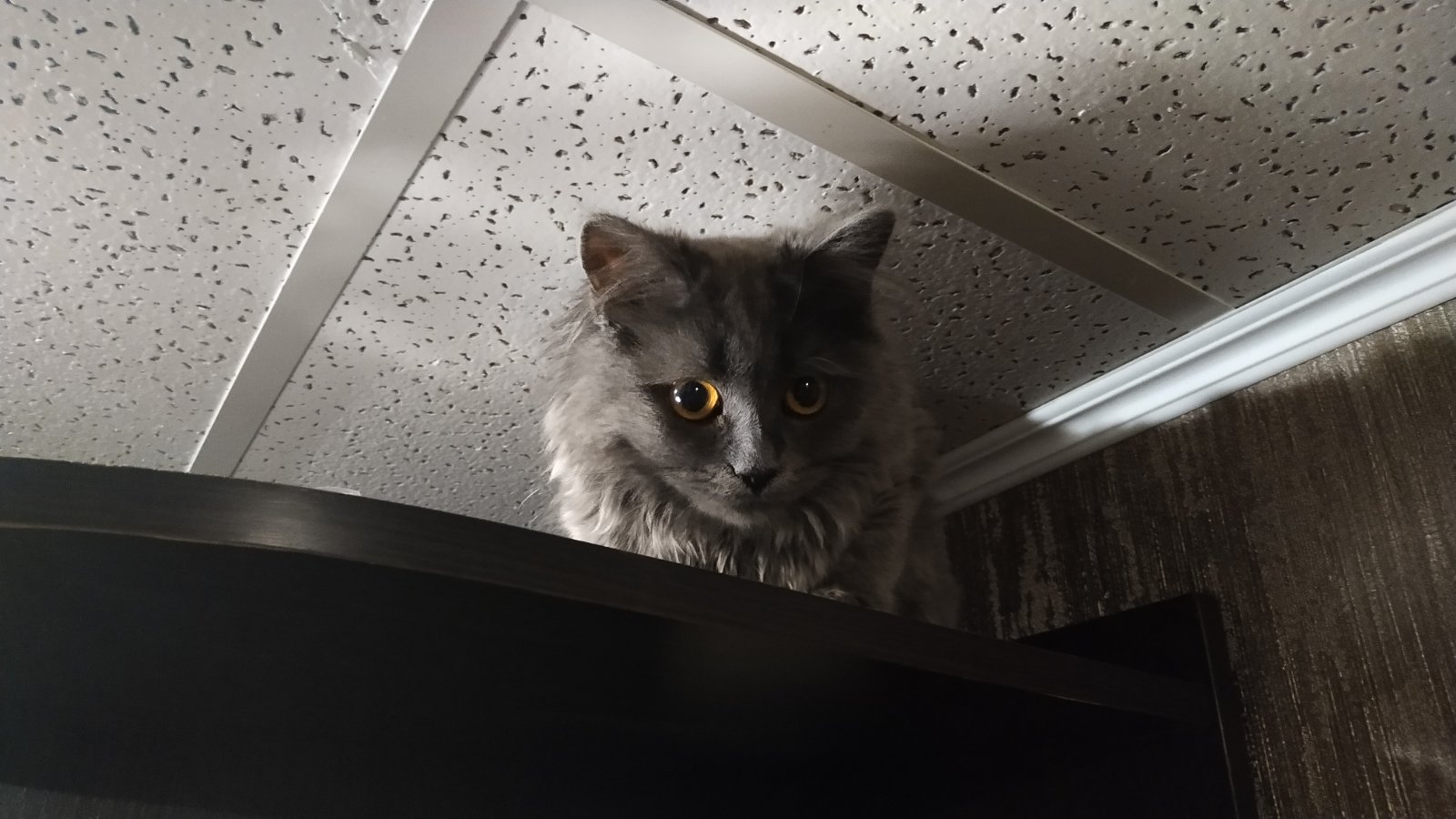 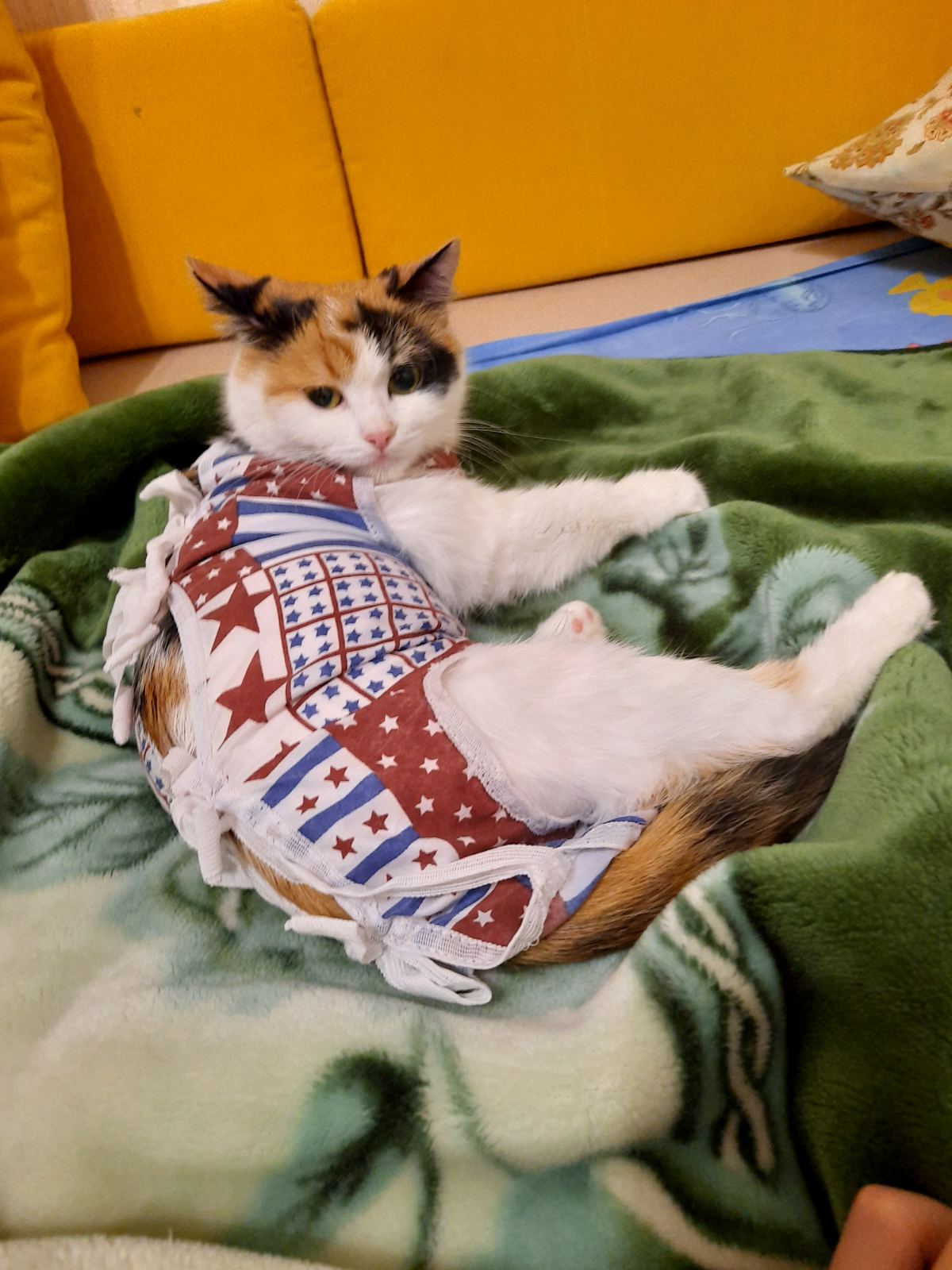 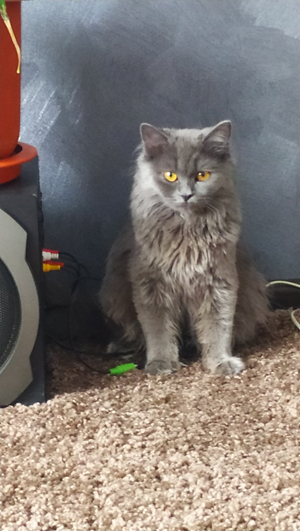 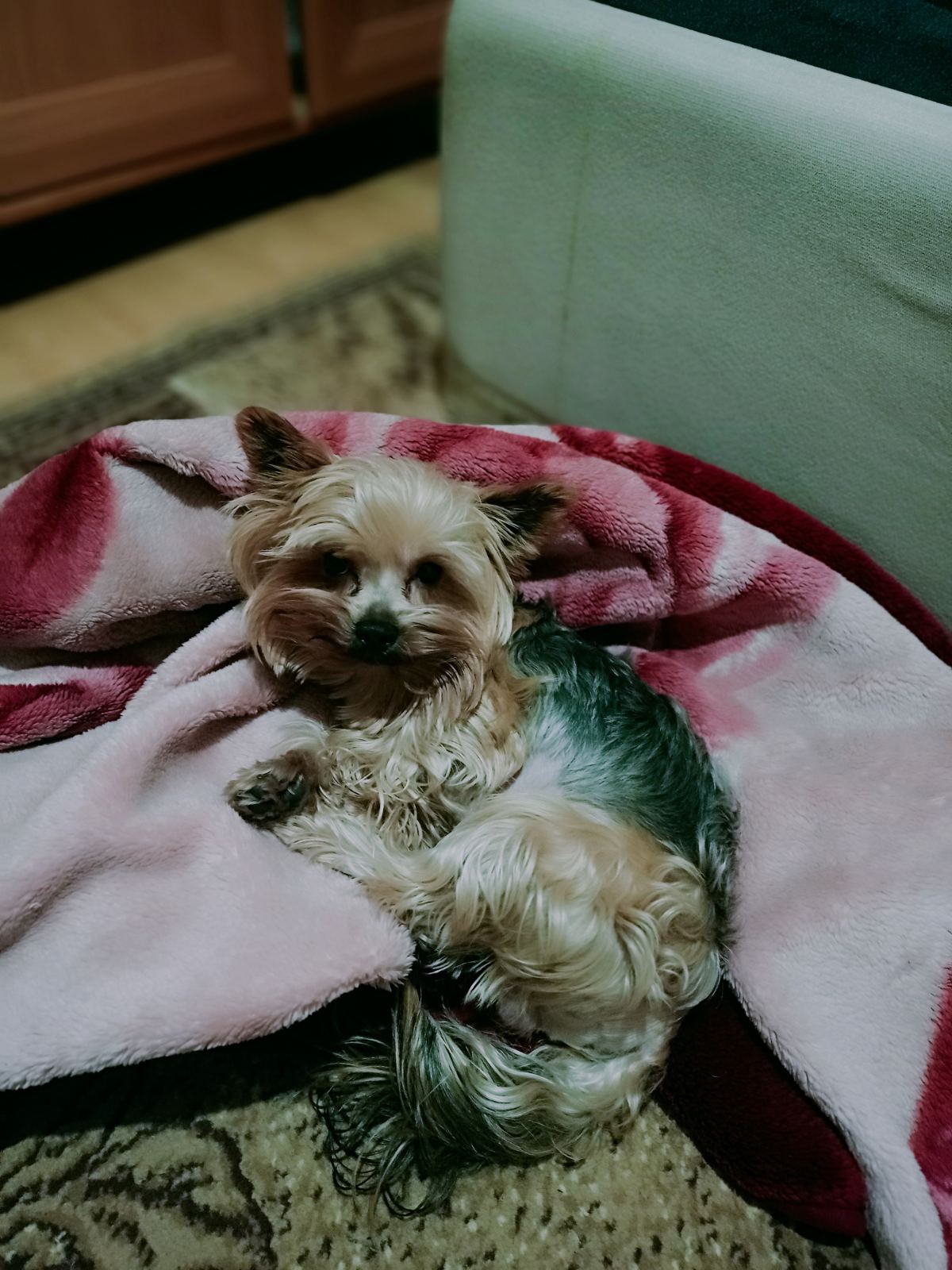 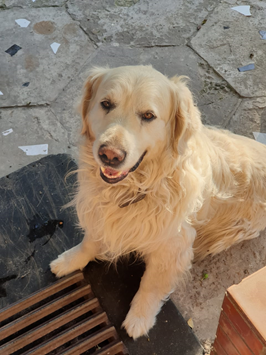 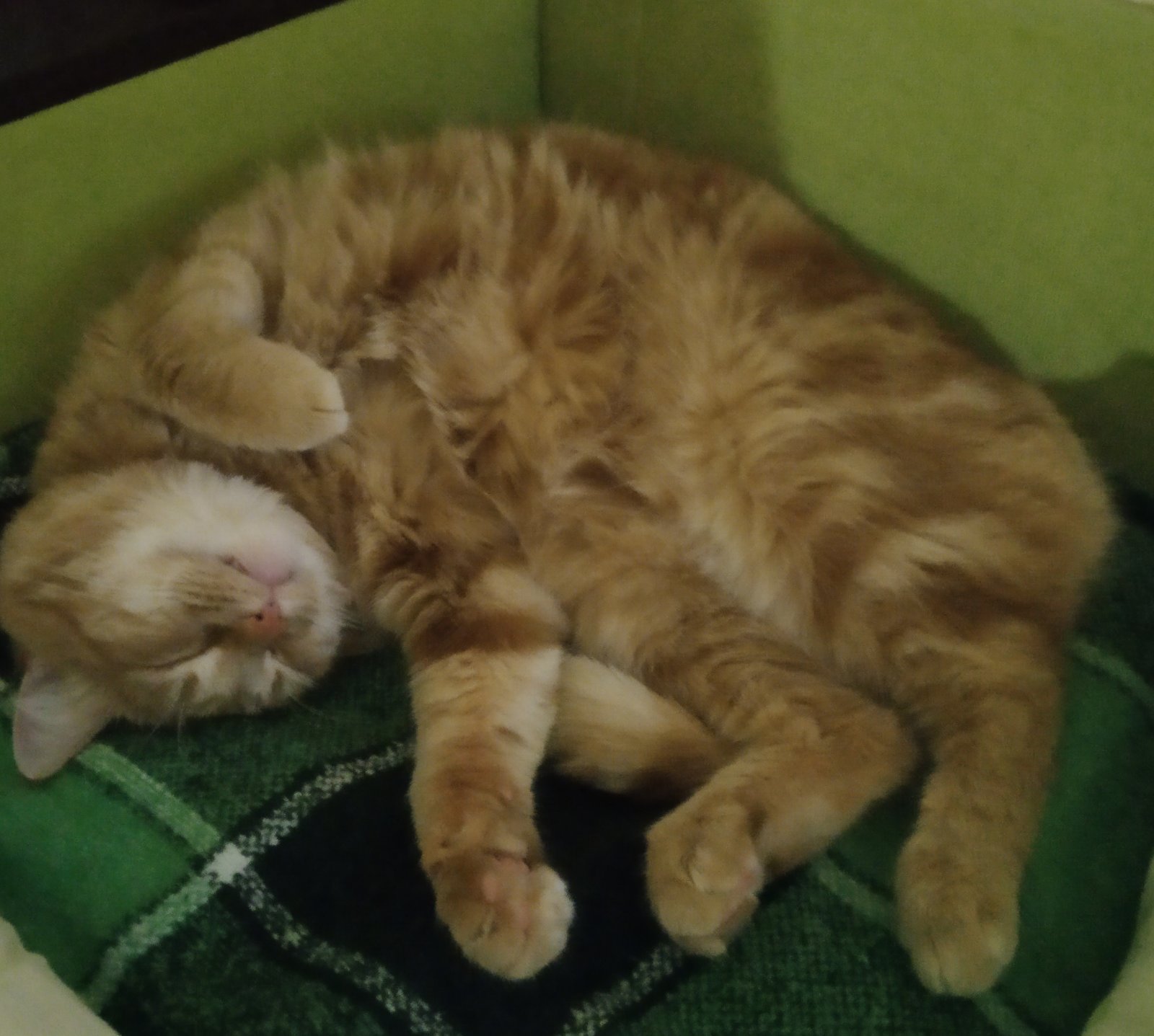 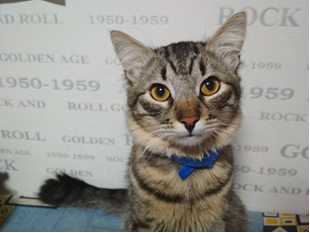 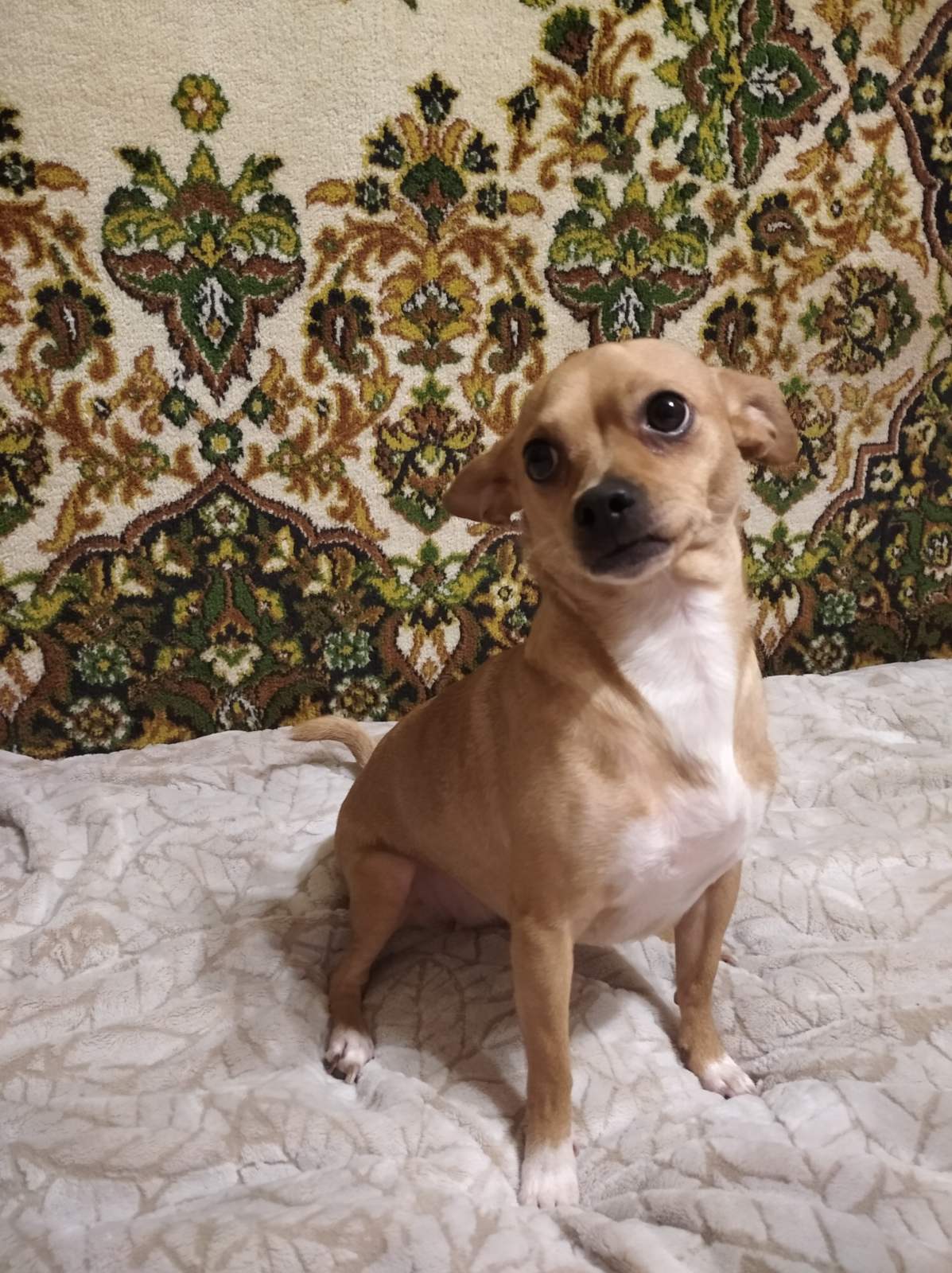 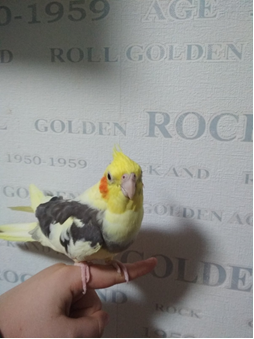 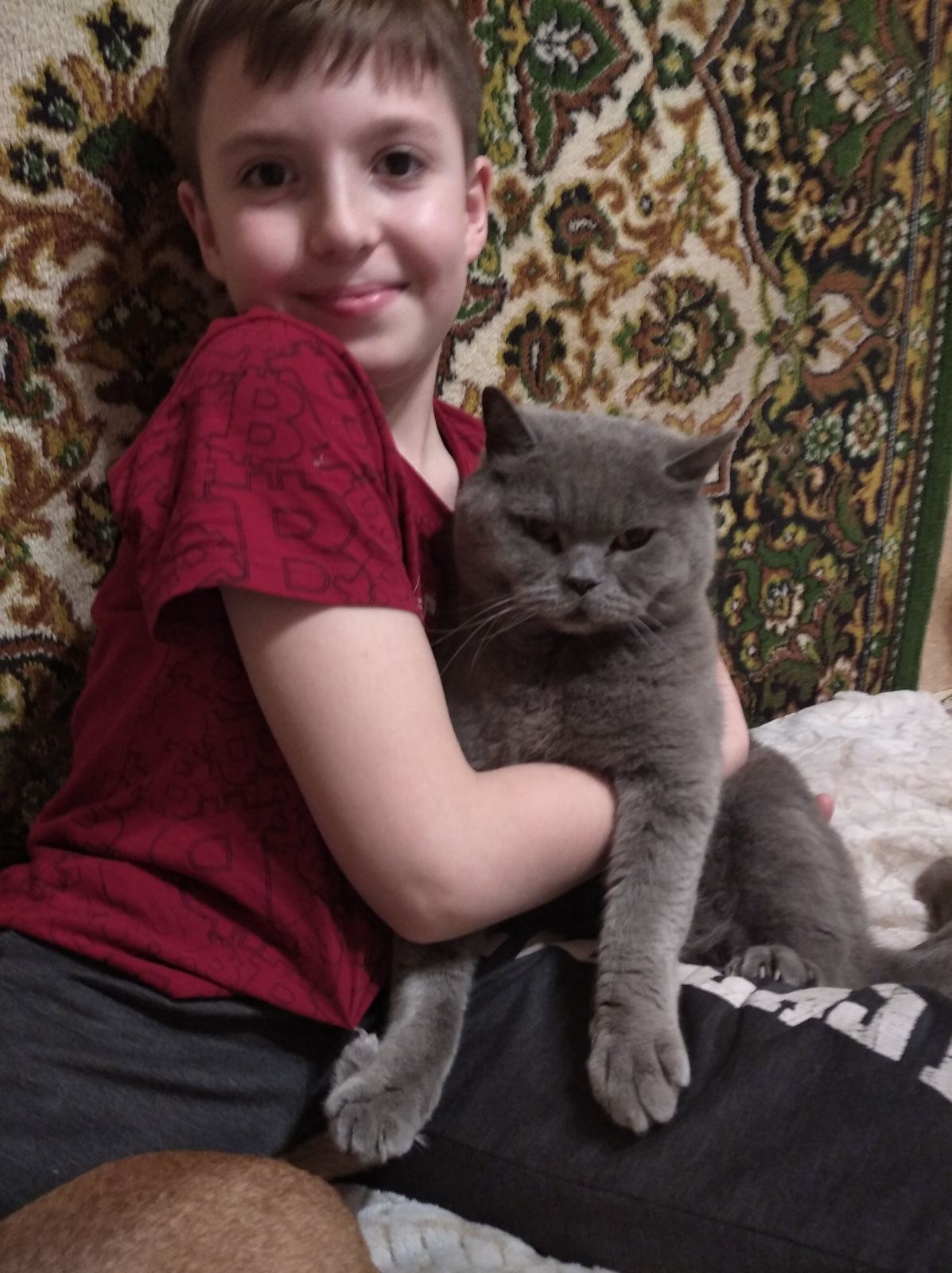 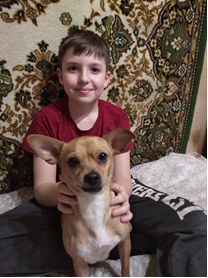 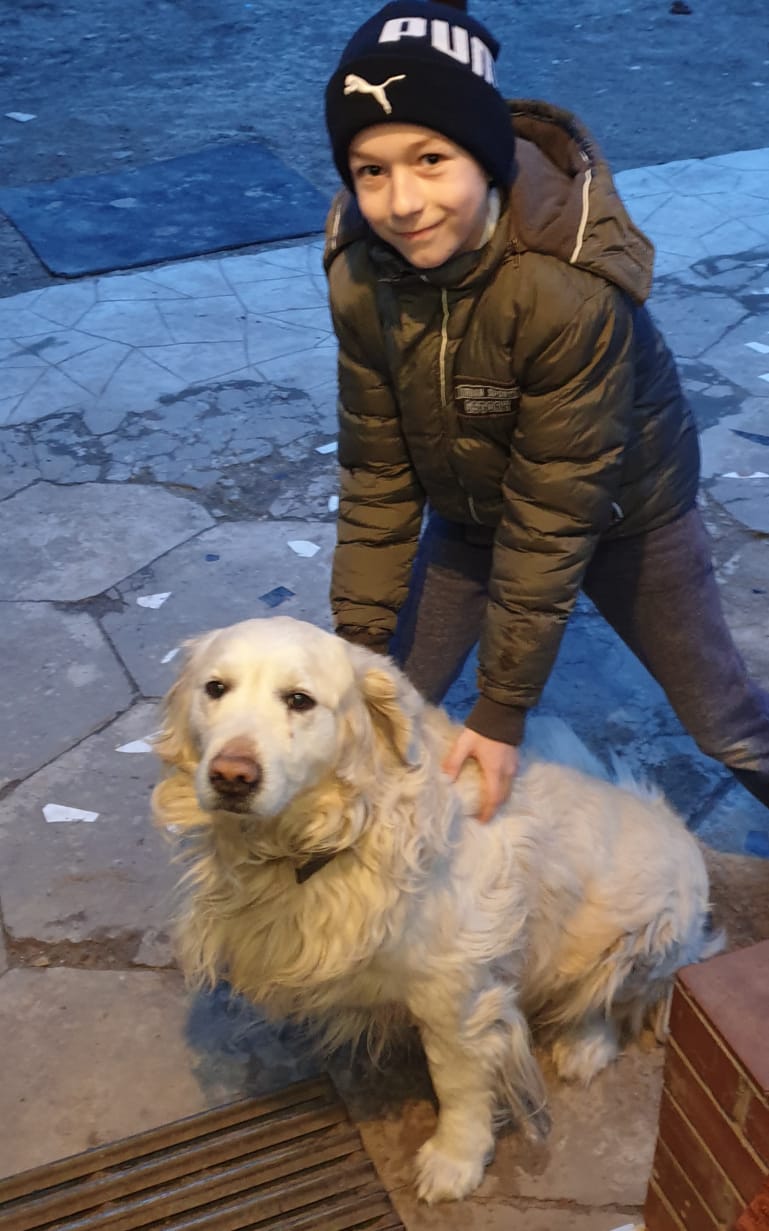 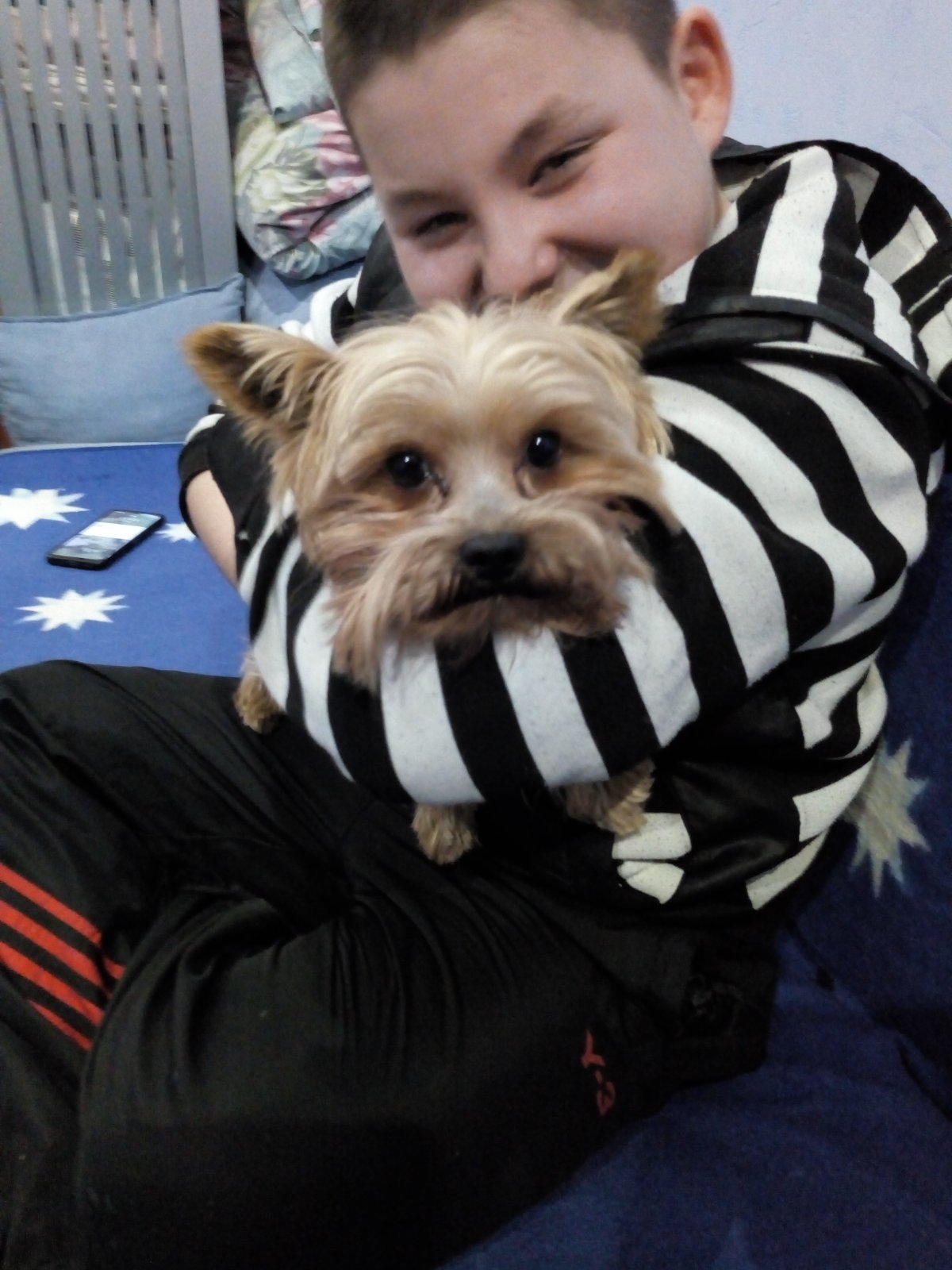 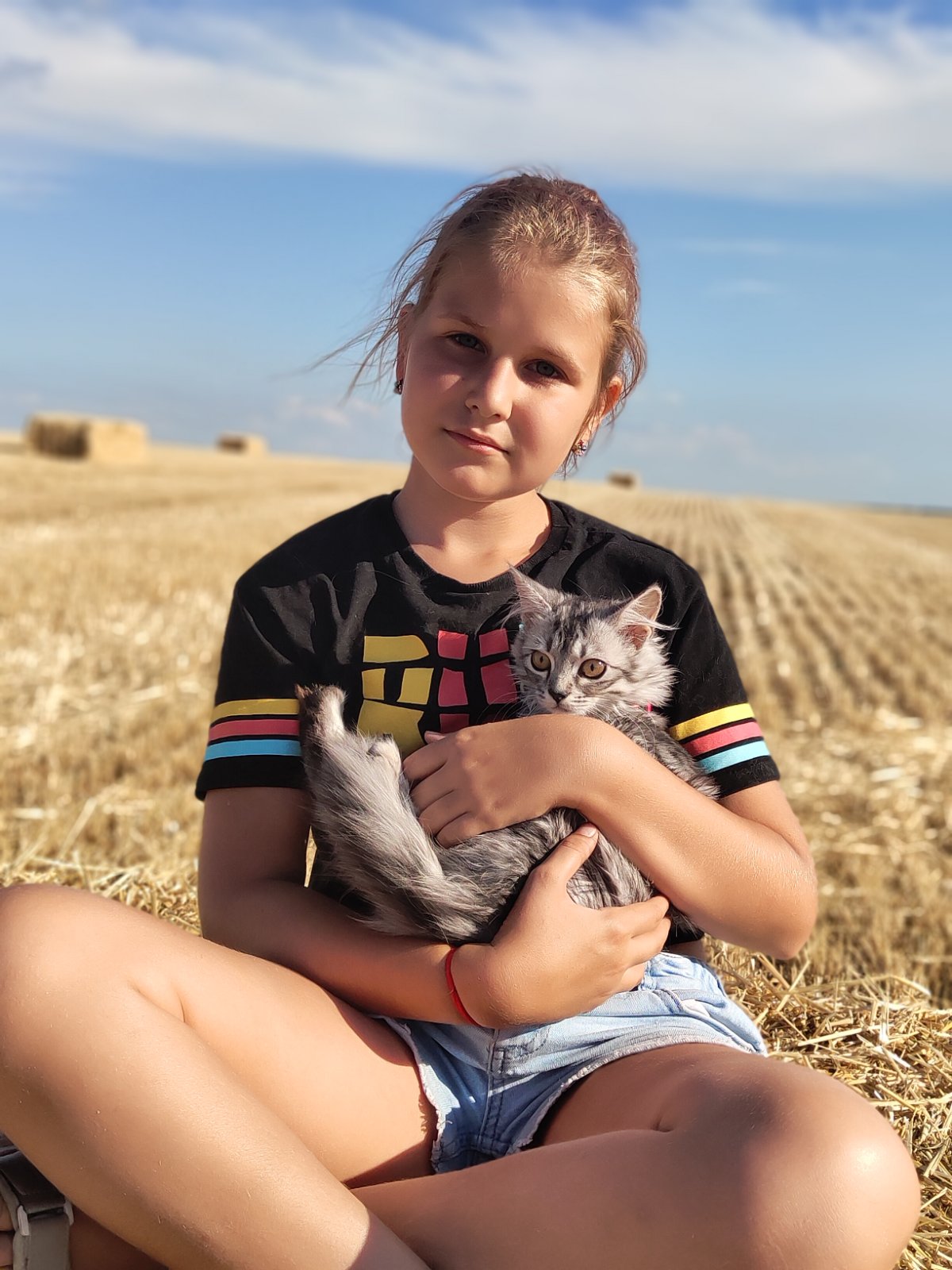 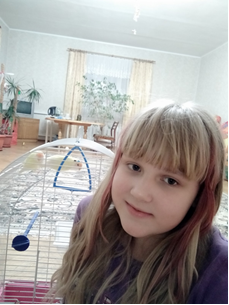 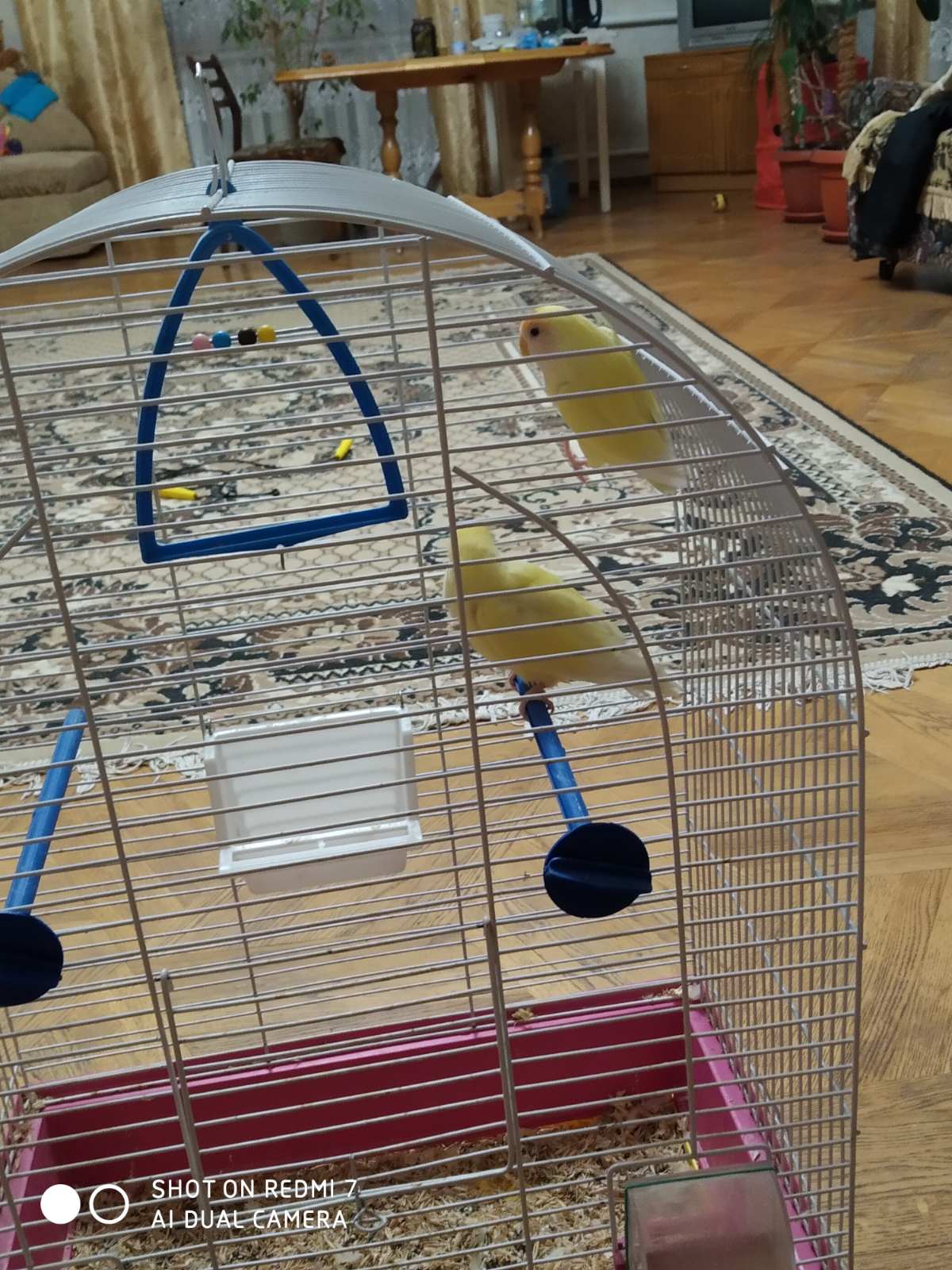 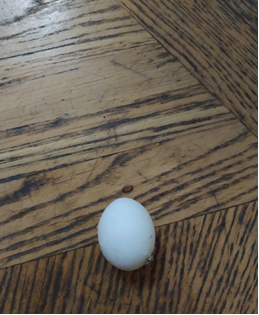 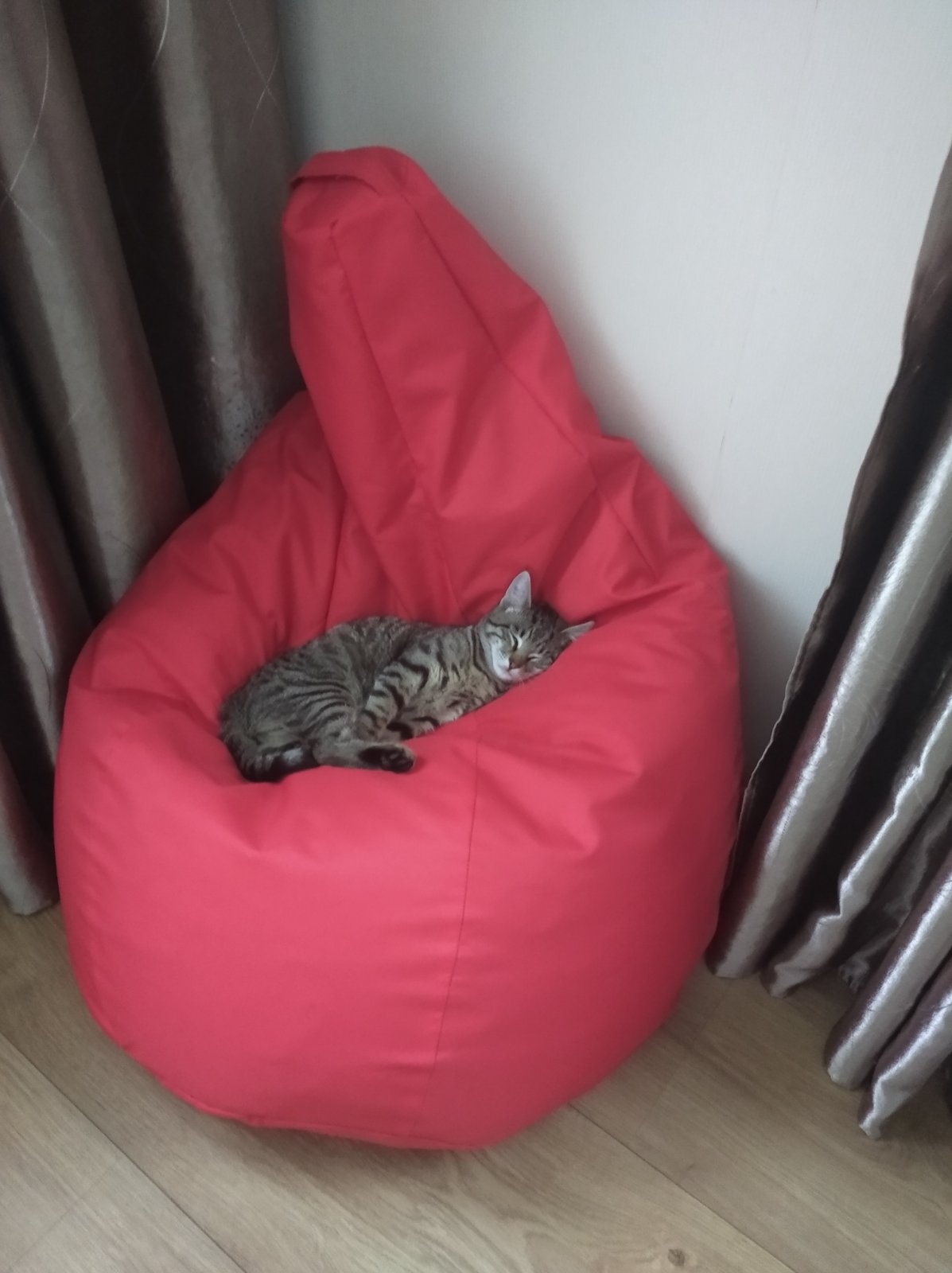 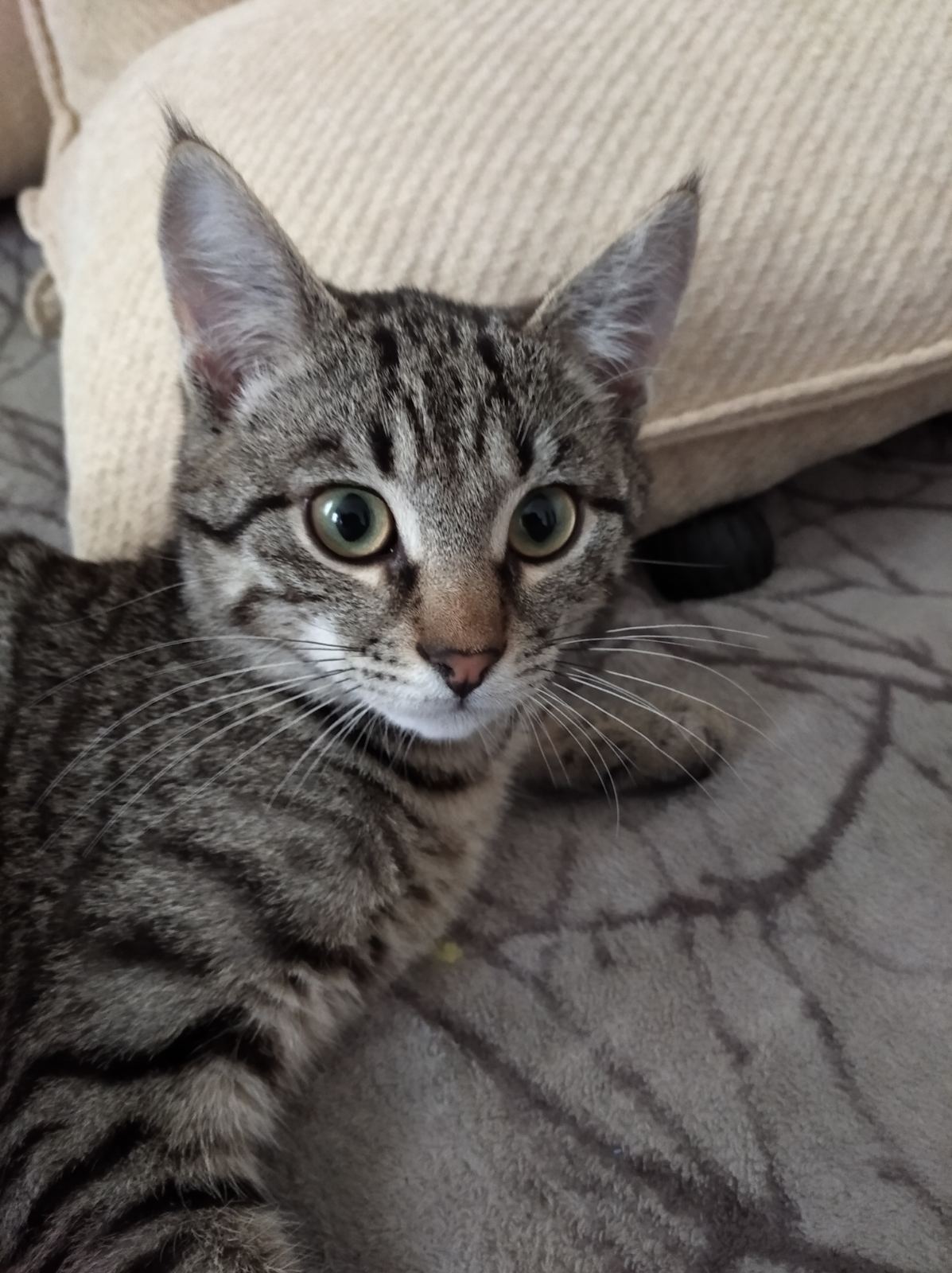 Корисні посилання:https://animals.kharkov.ua/uk/rozdil-saytu/kp-centr-obrashcheniya-s- zhivotnymihttps://animals-city.org/https://sites.google.com/site/zviriukraieni/tvarini-aki-potrebuut-dopomogihttps://zakon.rada.gov.ua/laws/show/3447-15#Texthttps://www.facebook.com/groups/227961267570178/?multi_permalinks=1364459217253705Повна назва школи, що подає заявкуХарківська спеціалізована школа 
І-ІІІ ст. №66 Харківської міської ради Харківської областіАдреса61009 Харківська  обл. м. Харків,пр. Гагаріна, 260Контактні телефони057 725 1347Електронна поштаkh.znz-66@ukr.netКерівник організаціїПодшивалова Наталія МиколаївнаІніціатори проектуУчні 5-Б класуІнші контактні особиКраснікова Наталія Вікторівна – класний керівник 5-Б класуСтислий опис пропонованого проектуСтворення учнівського волонтерського загону«SOS-БРАТИ НАШІ МЕНШІ» Проведення заходів ( конкурсу відео-роликів на тему соціальної реклами, відкриті виховні години для учнів школи, благодійні акції), залучення меценатів, співпраця з громадськими організаціями, що опікуються тваринами, як підґрунтя для створення  на базі ХСШ №66 (у школах міста) учнівських волонтерських загонів«SOS-БРАТИ НАШІ МЕНШІ»у рамках теми: «Харків очима небайдужих дітей» з метою формування у школярів почуття взаємодопомоги, гуманності, милосердя.Строк реалізації проектуСічень –червень 2021Бюджет проектуЗгідно кошторису, залучення меценатівВласний внесокСпеціалісти, приміщення, оргтехніка, канцтовари, власні благодійні внески (батьків класу)№Зміст роботиФорма роботиФорма роботиВідповідальнийТермін виконанняТермін виконанняПідготовчий етапПідготовчий етапПідготовчий етапПідготовчий етапПідготовчий етапПідготовчий етап1Створення ініціативної групи в класі. Засідання групиЗасідання групиКраснікова Н.В. Січень-Лютий Січень-Лютий2Створення робочих груп. Засідання групиЗасідання групиКраснікова Н.В.Січень-ЛютийСічень-Лютий3Огляд  урядових документів щодо утримання тварин та  поводження з тваринами.Пошук,систематизація Пошук,систематизація Краснікова Н.В.Січень-ЛютийСічень-Лютий4Ознайомлення з  зоозахисними групами, групами пошуку тварин   у соціальних мережах.Засідання групи.Запршення гостейЗасідання групи.Запршення гостейКраснікова Н.В.Представник КПСічень-ЛютийСічень-Лютий5Розробка плану дій для учасників проекту.Засідання групиЗасідання групиКраснікова Н.В.Січень-ЛютийСічень-Лютий6Поширення інформації  про здійснення проекту.ІнформуванняІнформуванняКраснікова Н.В. Творчий актив учнів 5-БСічень-ЛютийСічень-ЛютийПрактичний етапПрактичний етапПрактичний етапПрактичний етапПрактичний етапПрактичний етапПрактичний етап1Розповсюдження інформації про проект серед  учнів школи та їх батьків. Анкетування учнів  про їх ставлення до домашніх та тварин-безхатьок.ІнформуванняІнформуванняПедагог –організаторПечерська Н.М.Лютий Лютий 2Ведення роз'яснювальної роботи серед учнів школи (шкіл району).ІнформуванняІнформуванняКраснікова Н.В. Творчий актив учнів 5-БКласні керівникиЛютий-ЧервеньЛютий-Червень3Участь  у волонтерських акціях «Напиши валентинку тваринці»! Благодійна акціяБлагодійна акціяПедагог –організаторЦентру поводження з тваринамиЛютий Лютий 4Проведення бдагодійної акції  « Не будьмо байдужими! Нагодуй тваринку». Збір благодійних коштів та передача їх волонтерам.Благодійна акціяБлагодійна акціяПедагог –організаторБерезеньБерезень5Проведення конкурсів плакатів, стіннівок , фотоколажів , відео-роликів із закликами про турботу і допомогу тваринам.КонкурсКонкурсКраснікова Н.В.Актив учнів 5-ББерезеньБерезень6Створення соціальних роликів про захист тварин.Відео-конкурсВідео-конкурсУчні 9-11 класівЛютий БерезеньЛютий Березень7Розповсюдження інформації про тварин, яким необхідна сім'я   у  ЗМІ.ІнформуванняІнформуванняКраснікова Н.В. Актив учнів 5-ББерезень Квітень Березень Квітень 8Проведення   у школах та дитсадках виховних годин про любов та турботу про тварин.Виховні годиниВиховні годиниПедагог –організаторКласні керівники Квіень Травень Квіень Травень 9Збір фотографій та оформлення фотовиставки «Наші домашні улюбленці!»ФотовиставкаФотовиставкаКраснікова Н.В. Актив учнів 5-БКвітень Травень Квітень Травень 10Написання творів « SOS-БРАТИ НАШІ МЕНШІ».Уроки Уроки Вчителі укр. мови Квітень  Квітень  11Презентація підшефному ДНЗ віртуальної фотовиставки «Наші домашні улюбленці!»Віртуальна фотовиставкаВіртуальна фотовиставкаКраснікова Н.В. Актив учнів 5-БКвітеньКвітень12Створення у соціальних мережах груп  любителів тварин.Поширення інформаціі  у соц.мережахПоширення інформаціі  у соц.мережахКраснікова Н.В. Актив учнів 5-БТравеньЧервень ТравеньЧервень 13Створення журіБесіда Бесіда Адміністрація ЧервеньЧервень14Обробка інформації. Підбиття підсумківЗасіданняЗасіданняЧлени журіЧервеньЧервень Підсумковий етап Підсумковий етап Підсумковий етап Підсумковий етап Підсумковий етап Підсумковий етап Підсумковий етап1Аналіз анкетування.Аналіз анкетування.ЗасіданняЧлени журіЧлени журіЛютийЛютий2Перевірка  письмових робіт« SOS-БРАТИ НАШІ МЕНШІ»  та оголошення результатів.Перевірка  письмових робіт« SOS-БРАТИ НАШІ МЕНШІ»  та оголошення результатів.ЗасіданняЧлени журіВчителі укр. мовиЧлени журіВчителі укр. мовиКвітеньКвітень3Аналіз та оголошення фіналістів серед учнівських робіт «Наші домашні улюбленці!»Аналіз та оголошення фіналістів серед учнівських робіт «Наші домашні улюбленці!»ЗасіданняКраснікова Н.В.Краснікова Н.В.КвітеньТравеньКвітеньТравень4Підсумки волонтерських акції «Напиши валентинку тваринці»! « Не будьмо байдужими! Нагодуй тваринку»Підсумки волонтерських акції «Напиши валентинку тваринці»! « Не будьмо байдужими! Нагодуй тваринку»ЗасіданняЧлени журіГості з КПЧлени журіГості з КПЛютийБерезеньЛютийБерезень5Обговорення здійсненого проекту на учнівських зборах.Обговорення здійсненого проекту на учнівських зборах.ЗбориКраснікова Н.В. Актив учнів 5-БКраснікова Н.В. Актив учнів 5-БЧервеньЧервень6Оцінка дій учасників: чого навчились, що вдалось, які були недоліки, що можна було б зробити краще та за яких умов.Оцінка дій учасників: чого навчились, що вдалось, які були недоліки, що можна було б зробити краще та за яких умов.ЗасіданняЧлени журіЧлени журіЧервеньЧервень7Подяка та заохочувальні призи учасникам проекту.Подяка та заохочувальні призи учасникам проекту.ЗбориЧлени журіАдміністраціяЧлени журіАдміністраціяЧервеньЧервень№Зміст роботи1Облаштування спеціально відведених майданчиків біля громадських місць (супермаркетів, магазинів, аптек, перукарень, банків , тощо ) для тимчасового перебування тварин (наче дитячі кімнати   у супермаркетах для дітей).2Облаштування міні майданчиків для тварин, де б вони могли отримати прихисток , їжу, воду, медичну допомогу.3Встановлення автоматів з питною водою та сухим кормом.4Встановлення автоматів з наборами для прибирання за тваринами.5Встановлення   у кожному районі міста будиночків для вуличних котів.6Підписання договорів з ветеринарними клініками щодо стерилізації та чипування безпритульних  тварин.7Створення бази обліку тварин.8Допомога пенсіонерам, що мають домашніх тварин (продуктами харчування для тварин та вигулом ).9Створення та  реконструкція  спеціальних майданчиків для вигулу.